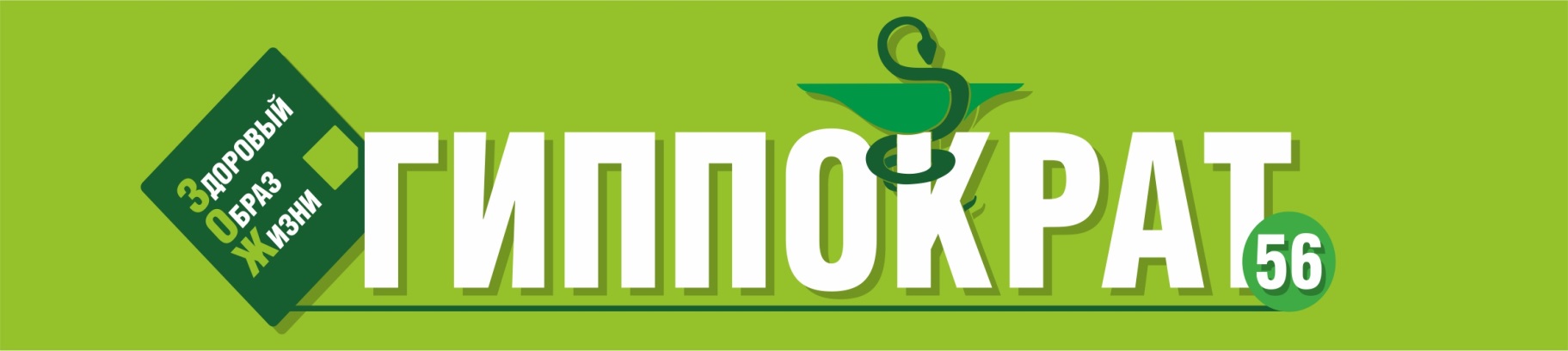 Специализированный журнал «Гиппократ 56» – это настоящий гид в индустрии медицины, здоровья и красоты. На страницах издания в актуальных, познавательных и интересных материалах рассказывается о современных методиках, применяемых в сфере косметологии, пластической хирургии; освещаются эффективные способы диагностики и лечения различных заболеваний, новинки в beauty-индустрии, индустрии фитнеса и т.д.Неотъемлемая составляющая красоты человека – это его физическое и душевное здоровье. И миссия издания «Гиппократ56» заключается в том, чтобы помочь каждому читателю приблизиться к совершенству и обрести гармонию.На страницах журнала «Гиппократ56» Вы найдете предложения, адреса и телефоны оздоровительных центров, санаториев и домов отдыха, косметологических центров, клиник, wellness и фитнес-клубов, предложения по медицинской технике и оборудованию.Формат: А4;Печать: полноцветная, глянцевая, клеевая;Периодичность: 2 раза в год;Тираж: 5 тыс. экз.;Распространение: бесплатное, по г. Оренбургу и Оренбургской области, в медицинских и лечебно-профилактических учреждениях города, санаториях, профилакториях, оздоровительных и реабилитационных центрах, а также на медицинских выставках Оренбурга и других регионов.ПРАЙС-ЛИСТ на размещение информацииКонтактное лицо: Бивайнис Надежда АлексеевнаТелефон: (3532) 25-74-72, 30-59-80e-mail: 243744@mail.ruПодробности на сайте: www.id56.ruХарактеристика (мм)Стоимость (руб.)1/1 страницы 205×29525 000Модуль в разделе «Регистратура»20 0001/2 страницы 15 0001/4 страницы8 000Рекламный модуль в материале от редакции10 000Обложка № 150 000Обложка № 250 000Обложка № 2 + первая страница40 000Обложка № 330 000Обложка № 450 000